ПЛАНпроведения плановых проверок соблюдения заказчиками требований законодательства Российской Федерации о контрактной системе в сфере закупок на 1 полугодие 2017 годаУтвержден приказом финансового управления администрации МО «Ахтубинский район»от  21.06.   2017 г.  № 36-С№ п/пМесяц начала проведения проверкиНаименование субъекта проверкиИНН  субъекта проверкиАдрес местонахождения субъекта проверкиОснование проведения проверкиНаименование контролирующего органа, осуществляющего проверку1.январьМБОУ ДОД «Районная детская художественная школа № 4 им. П.И. Котова»3001008505416500, Астраханская область, г. Ахтубинск, ул. Чкалова, д. 7Пункт 3 части 3 статьи 99 Федерального закона от 05.04.2013 № 44-ФЗ «О контрактной системе в сфере закупок товаров, работ, услуг для обеспечения государственных и муниципальных нужд»Финансовое управление администрации МО «Ахтубинский район»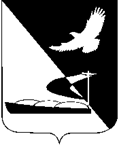 